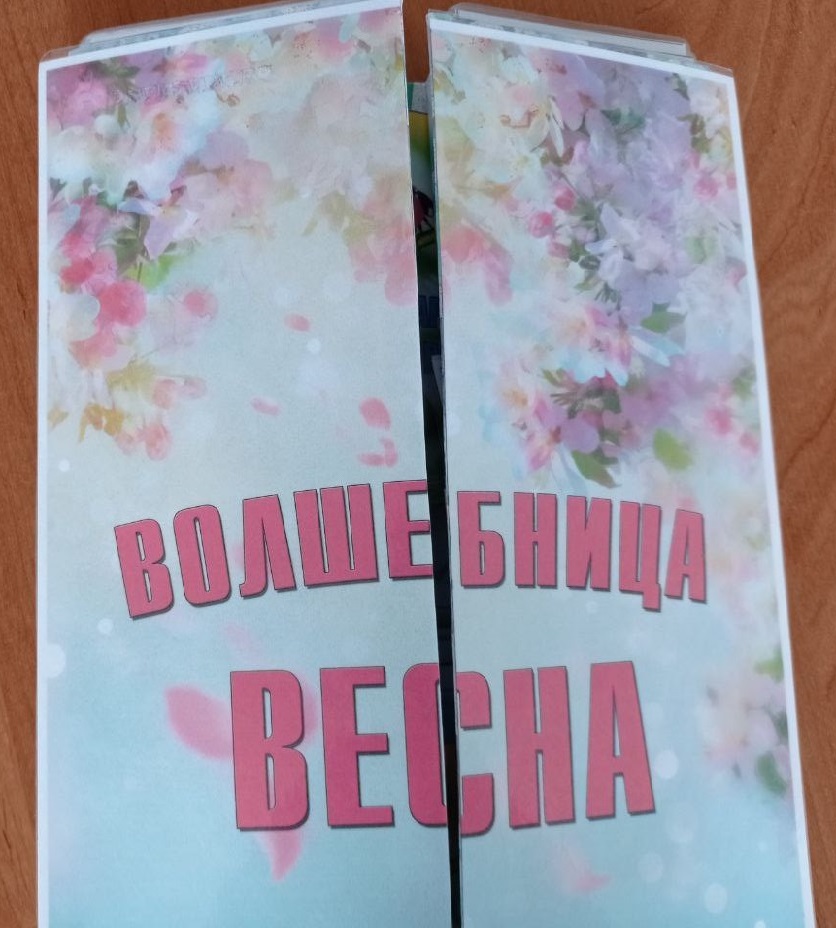 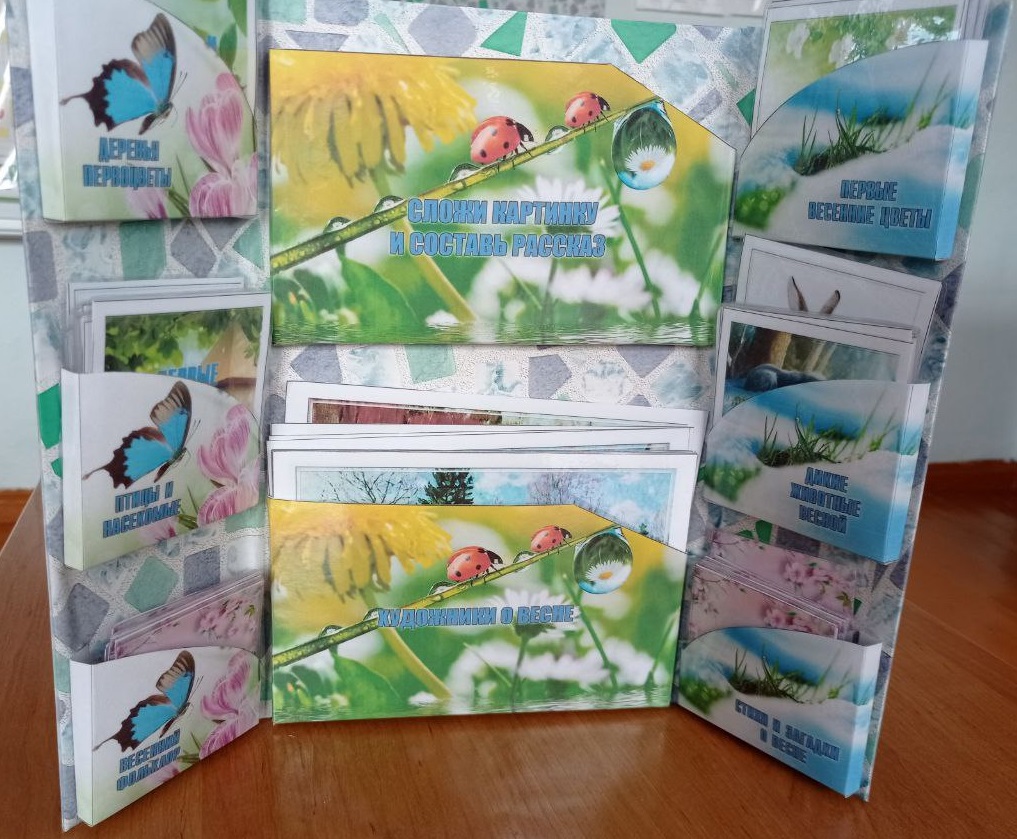   Цель: Обобщать и систематизировать представления о весне, как времени года- расширять и систематизировать знания об изменениях в природе с приходом весны.- развивать умение детей проявлять инициативу с целью получения новых знаний.- воспитывать уважительное отношение к природе, видеть красоту весенней природы.Дидактическое пособие Лэпбук. Папка состоящая из 3х страниц.Необходимое ресурсное обеспечение при применении методического материалаЛэпбук «Весна» может быть использован воспитателем в работе с детьми, родителями для закрепления материала по теме с ребенком дома, а также в самостоятельной деятельности ребенка в детском саду. Область применения материала: практическая значимость, возраст детей, ключевые положения Лэпбук предназначен для работы с детьми 4 -7 лет, однако отдельные игры могут быть использованы и в более раннем возрасте.Технология внедрения: что? для чего и зачем? для кого? как?Лэпбук - интерактивная папка-раскладушка с кармашками и вкладками, с материалом на тему «Весна», которую ребёнок может удобно разложить на столе или ковре. Использование Лэпбука вызывает интерес у ребенка к исследованию, а следовательно повышает эффективность работы педагога, родителей.Соответствие материала требованиям действующего СанПиНИгровое оборудование соответствует возрасту детей и изготовлено из материалов, не оказывающих    вредного воздействия на детей.Методические рекомендацииВарианты игрового использования: взрослому следует ознакомить ребенка с правилами игр, поиграть с ним в них. В ходе дидактических игр взрослый стимулирует речевую активность ребенка, поощряет правильные ответы. Усвоив правила, дети затем могут играть самостоятельно. Так как пособие содержит большое количество игр, во избежание утомляемости рекомендуется использовать их дозировано.Описание эффектов, достигаемых при использовании материаловЛэпбук – активизирует у детей интерес к познавательной деятельности; помогает лучше понять и запомнить информацию; благодаря вариативности представленного материала позволяет повысить уровень развития речи.Возможные сложности при использовании материалаЛэпбук содержит задания разной сложности, что необходимо учитывать при работе с детьми.